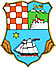 UPUTA ZA PRIJAVITELJENA JAVNI POZIV ZA PRIJAVU PROJEKATA RAZVOJA SELEKTIVNIH OBLIKA TURIZMA  ZA SUFINANCIRANJE IZ PRORAČUNA PRIMORSKO-GORANSKE ŽUPANIJE ZA 2023. GODINUCILJEVI I PRIORITETI PRORAČUNSKOG PROGRAMASvrha programa je povećati kvalitetu i sadržaj javne turističke infrastrukture, jačati identitet Županije kao destinacije, ali i svih njezinih subdestinacija; trajna zaštita prostora i razvoj turizma na temeljima održivog razvoja i visokih ekoloških standarda; razvoj selektivnih oblika turizma, povećanje konkurentnosti turističke ponude Županije, osigurati ravnomjerniji turistički razvoj Županije.PRIHVATLJIVI PRIJAVITELJITurističke zajednice u jedinicama lokalne samouprave na području Primorsko-goranske županije.KRITERIJI ZA VREDNOVANJE I ODABIR PROJEKATAProvjeravati će se ispunjavanje formalnih uvjeta Javnog poziva te se neće uzeti u daljnje razmatranje:•	prijave zaprimljene izvan roka za dostavu prijava,•	prijave zaprimljene s nepotpunom dokumentacijom,•	prijave koje nisu izrađene u skladu s Javnim pozivom i ovom Uputom,•	prijave projekta koje sufinancira drugi upravni odjel Županije.b) Sufinancirat će se projekti koji do najvišeg stupnja pridonose ostvarenju sljedećih ciljeva razvoja turizma Županije: valorizacija povijesnog nasljeđa, autentične kulture i tradicije;turističko aktiviranje prirodne baštine (podizanje svijesti o važnosti očuvanog krajobraza);poticanje autohtone ambijentalnosti (uređenje parkova, trgova, ulica i ostalih specifičnih lokaliteta); razvoj sportsko-rekreacijskog turizma.Prihvatljivi su troškovi koji se odnose na nabavu roba, usluga i izvođenje radova u funkciji realizacije projekta.Kriteriji vrednovanja projekata:Bespovratna sredstva potpore neće se dodijeliti i ne mogu se koristiti za:kupnju nekretnina (objekata i zemljišta) i prijevoznih sredstava,troškove redovnog poslovanja, izradu studija, elaborata, projektne i druge dokumentacije,troškove marketinga,turističke manifestacije,sve druge troškove koji nisu u vezi s realizacijom prijavljenog projekta.UDIO SUFINANCIRANJA PROVEDBE PROJEKTA: PGŽ-TZ Županija će sufinancirati provedbu odabranih projekata najviše do:•   70% prihvatljivih iznosa troškova provedbe projekta Turističke zajednice JLS razvrstane u I. i II. kategoriju indeksa turističke razvijenosti i to najviše do iznosa od 4.000,00 eura (TZ ima obvezu osigurati sredstva u iznosu od najmanje 30% od ukupnog troška projekta). •	85% prihvatljivih iznosa troškova provedbe projekta Turističke zajednice JLS razvrstane u III. i IV. kategoriju indeksa turističke razvijenosti i to najviše do iznosa od 6.000,00 eura (TZ ima obvezu osigurati sredstva u iznosu od najmanje 15% od ukupnog troška projekta).100% prihvatljivih iznosa troškova provedbe projekta Turističke zajednice Gorskog kotara i to najviše do iznosa od 6.000,00 eura po JLS na čijem se području provodi projekt, neovisno o kategoriji indeksa turističke razvijenosti. (Indeks turističke razvijenosti 2017.-2021. po jedinicama lokalne samouprave - Institut za turizam)Svaki prijavitelj može prijaviti samo jedan projekt. Turistička zajednica Gorskog kotara (osnovana sporazumom o udruživanju više lokalnih turističkih zajednica) može prijaviti više od jednog projekta, ali najviše jedan projekt po JLS. TRAJANJE I LOKACIJA PROVEDBE PROJEKTAProvedba projekta mora biti ostvarena tijekom 2023. godine sa završetkom najkasnije do 31. prosinca 2023. godine. Lokacija na kojoj se provodi projekt mora biti na području Primorsko-goranske županije.VREMENSKI OKVIR POSTUPKAOdluka o odabiru projekata s pripadajućim iznosom odobrenih novčanih sredstava bit će donijeta u roku od 30 dana od dana isteka roka za dostavu Prijave projekta na Javni poziv.OSTALOPrijavu projekata potrebno je izraditi prema ovoj Uputi te istu ispuniti na Obrascu prijave. Uz Obrazac prijave prijavitelj je u obvezi dostaviti svu traženu dokumentaciju. Provjeru ispunjavanja formalnih uvjeta Javnog poziva i ocjenjivanje zaprimljenih prijava izvršit će Povjerenstvo za odabir (u daljnjem tekstu: Povjerenstvo). Povjerenstvo utvrđuje prijedlog odluke o odabiru projekata i dostavlja ga Županu na razmatranje i usvajanje putem Upravnog odjela za turizam, poduzetništvo i ruralni razvoj.Županija zadržava pravo odbiti sve zaprimljene prijave projekata i poništiti Javni poziv.Prijave projekata i priložena dokumentacija ne vraća se prijaviteljima.Prijave na Javni poziv podnose se u zatvorenoj omotnici na jedan od sljedećih načina:Preporučenom pošiljkom na adresu:Primorsko-goranska županijaUpravni odjel za turizam, poduzetništvo i ruralni razvoj(S naznakom: Prijava projekta na Javni poziv – Sufinanciranje projekata razvoja selektivnih oblika turizma u 2023. godini)Riva 10, 51000 Rijekaosobnom dostavom u Pisarnicu Primorsko-goranske županije koja se nalazi na adresi:Riva 10 (prizemno), 51000 RijekaS prijaviteljima, odnosno korisnicima čiji projekti budu odabrani sklopiti će se ugovor o sufinanciranju u roku od 15 dana od dana stupanja na snagu Odluke o odabiru projekata.Sastavni dio ove Upute čine prilozi i to:Obrazac prijave s Izjavom 1 i Izjavom 2Obrazac izvješća Dodatna obrazloženja i informacije u vezi s predmetom Javnog poziva mogu se dobiti putem telefona na broj: 051/351-964 ili 051/351-260, odnosno putem E-pošte na adresu: gospodarstvo@pgz.hrPrilog 1: Obrazac prijaveOBRAZAC PRIJAVE PROJEKATA RAZVOJA SELEKTIVNIH OBLIKA TURIZMA ZA SUFINANCIRANJE IZ PRORAČUNA PRIMORSKO-GORANSKE ŽUPANIJE ZA 2023. GODINUIZJAVA 1IZJAVA DIREKTORICE/DIREKTORA TURISTIČKE ZAJEDNICE GRADA/OPĆINE O OSIGURANJU SREDSTAVA IZ PRORAČUNA ZA PROJEKT RAZVOJA SELEKTIVNIH OBLIKA TURIZMAJa, ___________________________________________________________, kao odgovorna osoba na poziciji ______________________________________, dajem sljedećuI Z J A V Uda su u Proračunu Turističke zajednice Grada/Općine ………………. za 2023. godinu osigurana sredstva u iznosu od …………………… (iznos u brojkama i slovima) eura za projekt razvoja selektivnih oblika turizma ………………………… (navesti naziv projekta). _____________,	 _________(mjesto)		(datum)Direktorica/direktor Turističke zajednice Grada/Općine__________________________(ime i prezime, potpis, pečat)UPUTA: otisnuti na službenom memorandumu Turističke zajednice Grada/OpćineIZJAVA 2IZJAVA DIREKTORICE/DIREKTORA TURISTIČKE ZAJEDNICE GRADA/OPĆINE/GORSKOG KOTARA DA PROJEKT RAZVOJA SELEKTIVNIH OBLIKA TURIZMA NIJE SUFINANCIRAN OD DRUGIH UPRAVNIH TIJELA PRIMORSKO-GORANSKE ŽUPANIJE U 2023. GODINIJa, ___________________________________________________________, kao odgovorna osoba na poziciji ______________________________________, dajem sljedećuI Z J A V Uda projekt razvoja selektivnih oblika turizma …………………………………… (navesti točan naziv projekta) nije sufinanciran od drugih upravnih tijela Primorsko-goranske županije u 2023. godini._____________,	 _________(mjesto)		(datum)Direktorica/direktor Turističke zajednice Grada/Općine/Gorskog kotara__________________________(ime i prezime, potpis, pečat)UPUTA: otisnuti na službenom memorandumu Turističke zajednice Grada/Općine/Gorskog kotaraPrilog 2: Obrazac izvješća o provedbi projektaOBRAZAC IZVJEŠĆAO PROVEDBI PROJEKATA RAZVOJA SELEKTIVNIH OBLIKA TURIZMA SUFINACIRANIH IZ PRORAČUNA PRIMORSKO-GORANSKE ŽUPANIJE ZA 2023. GODINU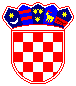 REPUBLIKA HRVATSKAPRIMORSKO-GORANSKA ŽUPANIJAUpravni odjel zaturizam, poduzetništvo i ruralni razvojKLASA:  402-07/23-01/10 URBROJ:2170/1-08-01/8-23-2Rijeka,10.2.2023.KATEGORIJAKRITERIJBODOVI (8-20)Status područja provedbe prema indeksu turističke razvijenosti (Indeks turističke razvijenosti 2017.-2021. po jedinicama lokalne samouprave-Institut za turizam)Projekt se provodi na području JLS-a koje su razvrstane u III. i IV. skupinu razvijenosti 5Status područja provedbe prema indeksu turističke razvijenosti (Indeks turističke razvijenosti 2017.-2021. po jedinicama lokalne samouprave-Institut za turizam)Projekt se provodi na području JLS-a koje su razvrstane u I. i II. skupinu razvijenosti3Iskustvo podnositelja u provedbi projekta i dosadašnja suradnja sa Županijom	(stručna ocjena Povjerenstva)2-5Vrst projekta Valorizacija zapuštene kulturno-prirodne baštine i promocija lokalne tradicije – ponuda autentičnih doživljaja 5Vrst projekta Stvaranje artificijelnih sadržaja, digitalizacija proizvoda, mobilne aplikacije, interpretacije i sl. – ponuda virtualnih doživljaja 3Uklopivost u okoliš (minimalizacija vizualnog zagađenja prostora)Visok stupanj uklopivosti 5Uklopivost u okoliš (minimalizacija vizualnog zagađenja prostora)Srednji stupanj uklopivosti 3Uklopivost u okoliš (minimalizacija vizualnog zagađenja prostora)Nizak stupanj uklopivosti 0REPUBLIKA HRVATSKAPRIMORSKO-GORANSKO ŽUPANIJAUpravni odjel zaturizam, poduzetništvo i ruralni razvojA) OSNOVNI PODACI O PRIJAVITELJU/KORISNIKUA) OSNOVNI PODACI O PRIJAVITELJU/KORISNIKUNaziv prijavitelja(upisati puni naziv)Sjedište i adresa(upisati mjesto, ulicu i k.br.)Osoba ovlaštena za zastupanje (upisati ime i prezime i funkciju)OIBTelefonE-poštaWeb-stranicaPoslovna banka i broj žiro računaB) OSNOVNI PODACI O PROJEKTUB) OSNOVNI PODACI O PROJEKTUB) OSNOVNI PODACI O PROJEKTUB) OSNOVNI PODACI O PROJEKTUNaziv projektaVremensko razdoblje provedbe(upisati planirani početak i završetak)Mjesto provedbeCiljevi provedbeOpisni sažetak projekta (opisati s najviše 100 riječi)Podaci o voditelju projektaIme i prezime:Podaci o voditelju projektaRadno mjesto:Podaci o voditelju projektaTelefon:Podaci o voditelju projektaE-pošta:C) OSNOVNI PODACI O FINANCIJSKOM PLANU PROJEKTAC) OSNOVNI PODACI O FINANCIJSKOM PLANU PROJEKTAC) OSNOVNI PODACI O FINANCIJSKOM PLANU PROJEKTAC) OSNOVNI PODACI O FINANCIJSKOM PLANU PROJEKTAPlanirani prihodi po izvorima i iznosima financiranja (uključujući zatraženo učešće Županije)IzvorIzvorIznos (EUR)Planirani prihodi po izvorima i iznosima financiranja (uključujući zatraženo učešće Županije)vlastita sredstavavlastita sredstavaPlanirani prihodi po izvorima i iznosima financiranja (uključujući zatraženo učešće Županije)općina/gradopćina/gradPlanirani prihodi po izvorima i iznosima financiranja (uključujući zatraženo učešće Županije)županijažupanijaPlanirani prihodi po izvorima i iznosima financiranja (uključujući zatraženo učešće Županije)državni proračundržavni proračunPlanirani prihodi po izvorima i iznosima financiranja (uključujući zatraženo učešće Županije)ostali izvoriostali izvoriPlanirani prihodi po izvorima i iznosima financiranja (uključujući zatraženo učešće Županije)Ukupno:Ukupno:Prikaz pojedinih namjenskih rashodasa specificiranim iznosima troškovaNamjenaNamjenaIznos (EUR)Prikaz pojedinih namjenskih rashodasa specificiranim iznosima troškovaPrikaz pojedinih namjenskih rashodasa specificiranim iznosima troškovaPrikaz pojedinih namjenskih rashodasa specificiranim iznosima troškovaPrikaz pojedinih namjenskih rashodasa specificiranim iznosima troškovaPrikaz pojedinih namjenskih rashodasa specificiranim iznosima troškovaPrikaz pojedinih namjenskih rashodasa specificiranim iznosima troškovaPrikaz pojedinih namjenskih rashodasa specificiranim iznosima troškovaPrikaz pojedinih namjenskih rashodasa specificiranim iznosima troškovaPrikaz pojedinih namjenskih rashodasa specificiranim iznosima troškovaUkupno:Ukupno:D) OSNOVNI PODACI O PRETHODNO REALIZIRANIM PROJEKTIMAD) OSNOVNI PODACI O PRETHODNO REALIZIRANIM PROJEKTIMAD) OSNOVNI PODACI O PRETHODNO REALIZIRANIM PROJEKTIMAD) OSNOVNI PODACI O PRETHODNO REALIZIRANIM PROJEKTIMANazivi projekata(upisati do najviše pet projekata)1)1)1)Nazivi projekata(upisati do najviše pet projekata)2)2)2)Nazivi projekata(upisati do najviše pet projekata)3)3)3)Nazivi projekata(upisati do najviše pet projekata)4)4)4)Nazivi projekata(upisati do najviše pet projekata)5)5)5)OstaloDatum prijave:_______________________PODNOSITELJ PRIJAVEOvlaštena osobaM.P.(ime i prezime i potpis) Prilozi uz prijavuZaokružiti točan odgovorPotvrda mjesno nadležne Porezne uprave o nepostojanju duga prijavitelja prema državi, ne starija od 30 dana od dana objave javnog pozivaDA / NE Popis i opis do sada realiziranih projektaDA / NEFotografije u vezi s projektom za koji se traži sufinanciranje (lokacija i dr.)DA / NEIzjava 1DA / NE Izjava 2DA / NEREPUBLIKA HRVATSKAPRIMORSKO-GORANSKO ŽUPANIJAUpravni odjel zaturizam, poduzetništvo i ruralni razvojI.) OPĆI OSNOVNI PODACI O PROJEKTUI.) OPĆI OSNOVNI PODACI O PROJEKTUI.) OPĆI OSNOVNI PODACI O PROJEKTUNaziv korisnika(upisati puni naziv)Sjedište i adresa(upisati mjesto, ulicu i k.br.)Osoba ovlaštena za zastupanje (upisati ime i prezime)OIBTelefonE-poštaWeb-stranicaPoslovna banka i broj žiro računaNaziv projektaBroj ugovoraVoditelj/ica projektaPartneri (ako postoje)Razdoblje provedbeprojektaPočetak:Razdoblje provedbeprojektaZavršetak:II.) OPIS PROVEDBE PROJEKTA (najviše na 3 stranice)II.) OPIS PROVEDBE PROJEKTA (najviše na 3 stranice)Planirane aktivnosti i rezultatiProvedene aktivnosti  i ostvareni rezultatiDa li je projekt ostvaren u cijelosti? (ako nije, navesti razlog)Datum izvješća:2023. godineVoditelj projektaM.P.Ovlaštena osoba za zastupanjeM.P.M.P.      ____________________M.P._____________________________M.P.